ООО «Чисто Питер»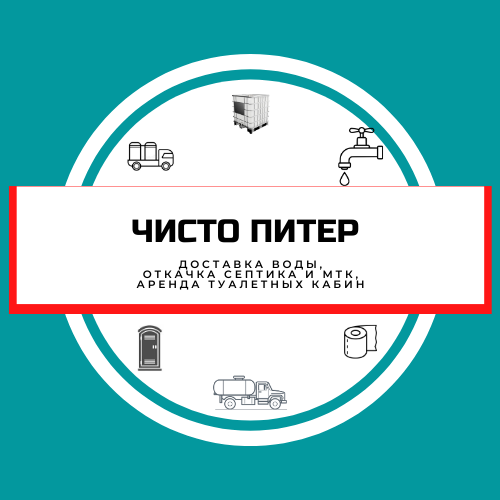 Юридический адрес: 192241, город Санкт-Петербург, Южное шоссе, дом 37 корпус 4 литер б, помещение 3.05ИНН 7816708873КПП 781601001ОГРН 1207800103851
Р/сч  40702810102500072820К/сч  30101810845250000999БИК 044525999
ТОЧКА ПАО БАНКА "ФК ОТКРЫТИЕ"
ГУ БАНКА РОССИИ ПО ЦФОтел.:8 (812) 642-42-73
тел: 8-911-224-81-47Адрес эл. почты:  tch.piter@yandex.ru
Генеральный директор Ефимова П.В.